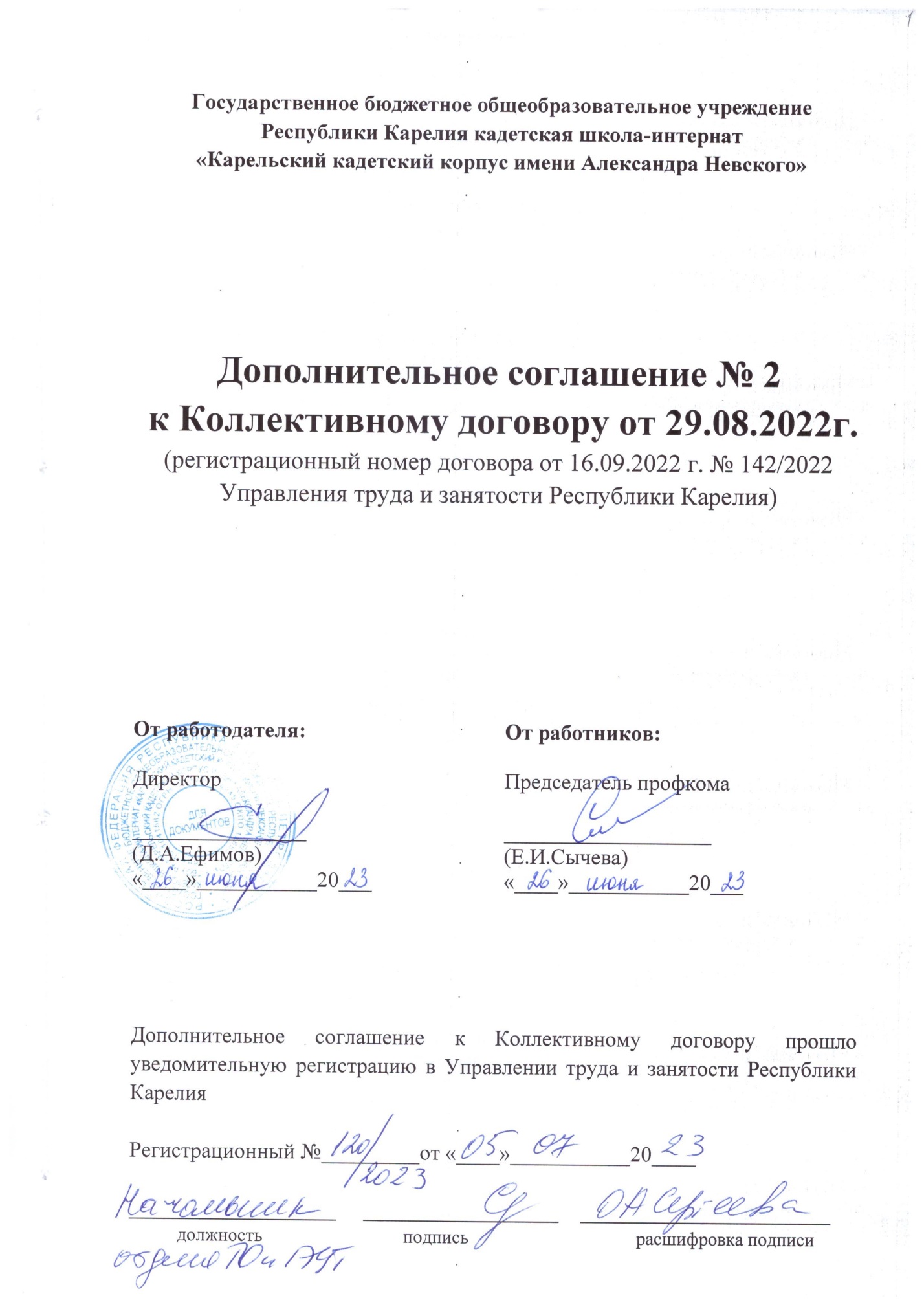 В соответствии со статьей 44 Трудового кодекса Российской Федерации Администрация государственного бюджетного общеобразовательного учреждения Республики Карелия кадетская школа-интернат «Карельский кадетский корпус имени Александра Невского» в лице директора Ефимова Дмитрия Александровича, действующий  на основании Устава и представителя работников, в лице председателя профкома ГБОУ РК «Карельский кадетский корпус имени Александра Невского» Сычевой Елены Иосифовны договорились о внесении следующих изменений в Коллективный договор от 29.08.2022 г. (регистрационный № 142/2022 от 16.09.2022 г. Управления труда и занятости Республики Карелия):Пункт 5 раздела I «Общие положения»  Положения о системе оплаты труда изложить в следующей редакции:«5. Месячная заработная плата работников (без учета районного коэффициента и процентной надбавки за стаж работы в районах Крайнего Севера и приравненных к ним местностях, оплаты за сверхурочную работу, за работу в ночное время, за работу в выходные и нерабочие праздничные дни, дополнительной оплаты (доплаты) работы, выполняемой в порядке совмещения профессий (должностей)), полностью отработавшего за этот период норму рабочего времени и выполнившего нормы труда (трудовые обязанности), не может быть ниже минимального размера оплаты труда (либо минимальной заработной платы в Республике Карелия, если ее размер выше минимального размера оплаты труда, установленного федеральным законом)».Последний абзац пункта 6 раздела I «Общие положения» Положения о системе оплаты труда изложить в следующей редакции:«Рн – размер начисленной месячной заработной платы работнику государственного учреждения Республики Карелия, отработавшему за этот период норму рабочего времени, установленную законодательством Российской Федерации, и выполнившему нормы труда (трудовые обязанности) (без учета районного коэффициента, процентной надбавки за стаж работы в районах Крайнего Севера и приравненных к ним местностях, оплаты за сверхурочную работу, оплаты труда за работу в ночное время, выходные и нерабочие праздничные дни)».В пункте 2 раздела I «Общие положения» Положения о системе оплаты труда исключить слова «мнения представительного органа работников (профсоюзного комитета ГБОУ РК «Карельский кадетский корпус имени Александра Невского».В подпункте втором пункта 1 раздела III «Компенсационные выплаты, стимулирующие выплаты» Положения о системе оплаты труда исключить слова «тяжелых работах» и «и иными особыми»; слова «(при условии аттестации рабочих мест)» заменить словами «(в соответствии со специальной оценкой условий труда)».Подпункт второй пункта 2 раздела III «Компенсационные выплаты, стимулирующие выплаты» Положения о системе оплаты труда дополнить абзацем:« Процентная надбавка к заработной плате за стаж работы в районах Крайнего Севера и приравненных к ним местностях выплачивается работникам в размере 50 процентов с первого дня работы в местностях, приравненных к районам Крайнего Севера».В подпункте 5 раздела VII «Размеры должностных окладов работников ГБОУ РК «Карельский кадетский корпус имени Александра Невского» Положения о системе оплаты труда наименование профессии «водитель (легковой автомобиль)» заменить наименованием профессии «водитель автомобиля». В подпункте 5 четвертого абзаца раздела V «Рабочее время и его использование» Правил внутреннего трудового распорядка для работников  слова «учетный период – год» заменить словами «учетный период – квартал».В таблице № 1 Правил внутреннего трудового распорядка работников категорию работников «главный бухгалтер» заменить на «начальник отдела». Исключить подпункт 8 пункта 1 раздела 3 «Регламент установления стимулирующих выплат работникам» Положения о порядке распределения стимулирующей части фонда оплаты труда.В пункте 5  «Содержательный раздел программы» Положения по профилактике ВИЧ/СПИДа на рабочих местах и недопущения дискриминации и стигматизации работников, живущих с ВИЧ и пропаганда здорового образа жизни план – календарь по профилактике ВИЧ/СПИДа изложить в новой редакции:Включить в Приложение № 5 «Мероприятия по охране труда» пункт 22 следующего содержания:«22. Перечень ежегодно реализуемых мероприятий по улучшению условий и охраны труда, ликвидации или снижению уровней профессиональных рисков либо недопущению повышения их уровней.№ п/пНазвание мероприятияСроки проведенияответственныеОформление стенда о ЗОЖ «Здоровый я - здоровая страна»апрельадминистрацияПривлечение медработников для организации лекционно - профилактической работы в организации «Что должен знать о ВИЧ каждый?»сентябрь-октябрьадминистрацияВыставка тематической литературы в кабинете «Осторожно СПИД».октябрь-ноябрьадминистрацияПроведение анкетирования среди работников организации «Что ты знаешь и ВИЧ/СПИД?»по графикуадминистрацияНеделя профилактики ВИЧ инфекции, СПИДа, посвященная Всемирному дню борьбы со СПИДом; дискуссии на тему «Здоровый образ жизни»ноябрь-декабрьадминистрацияРаспространение буклетов «Выбери профилактику СПИДа»январь-февральадминистрацияВыставка газет, плакатов, рисунков «Разные дороги в бездну»февраль-мартадминистрацияПросмотр социальных видеороликов о ВИЧ-инфекциидекабрьзаместитель директора по УВРОрганизация спортивного досуга (соревнований) для работников, участие в городских мероприятиях по здоровому образу жизнив течение годаадминистрацияОрганизация медицинского осмотра сотрудниковпо графикусекретарь руководителяНаименование мероприятияСрок проведения1. Организационные мероприятия1. Организационные мероприятия1.1. Специальная оценка условий труда в соответствии с Федеральным законом от 28.12.2013 N 426-ФЗ1 раз в 5 лет1.2. Обучение и проверка знаний по охране труда в соответствии с постановлением Минтруда России и Минобразования России от 13 января 2003 г № 1/29 «Об утверждении Порядка обучения по охране труда и проверки знаний требований охраны труда работников и организаций»2 раза в год1.3. Обучение работников безопасным методам и приемам работы в соответствии с требованиями ГОСТ 12.0.004-90 ССБТ «Организация обучения по безопасности труда. Общие положения»2 раза в год1.4. Переработка, утверждение и размножение инструкций по охране труда, отдельно по видам работ и отдельно по профессиям ОУ.1 сентября1.5. Разработка и утверждение программы вводного инструктажа и отдельно программ инструктажа на рабочем месте в подразделениях учреждения1 сентября1.6. Обеспечение журналами регистрации вводного инструктажа и  на рабочем  месте по утверждённым Минтрудом РФ образцам1 августа1.7. Разработка и утверждение перечней профессий и видов работ организации:работники, которые обеспечиваются специальной одеждой, специальной обувью и другими средствами индивидуальной защиты; работники, которым положенысмывающие и (или) обезвреживающие средстваежегодно1.8. Проведение общего технического осмотра зданий и других сооружений на соответствие безопасной эксплуатации3 раза в год1.9. Организация и проведение административно-общественного контроля по охране трудаПостоянно в течение года1.10. Организация комиссии по проверке знаний по охране труда работников zПри приеме на работу, далее нереже 2-х раз в год2. Технические мероприятия2.1. Установка осветительной арматуры, искусственного освещения с целью улучшения выполнения нормативных требований по освещению на рабочих местах, бытовых помещениях, местах массового перехода, на территорииПостоянно2.2. Нанесение на производственное оборудование, коммуникации и на другие объекты сигнальных цветов и знаков безопасности1 раз в год2.3. Модернизация зданий с целью выполнения нормативных санитарных требований, строительных норм и правил1 раз в год2.4. Проведение испытания устройств заземления (зануления) и изоляцию проводов электросистем здания на соответствие безопасной эксплуатации1 раз в год 3. Лечебно-профилактические и санитарно-бытовые мероприятияПредварительные и периодические медицинские осмотры работников в соответствии с Порядком проведения предварительных и периодических осмотров работников и медицинских регламентах допуска к профессииСоздание комнаты отдыха работников, а также укрытий от солнечных лучей и атмосферных осадков при работе на свежем воздухе1 раз в год3.3. Оборудование санитарных постов и обеспечение их аптечками первой медицинской помощи в соответствии с рекомендациями Минздравапостоянно3.4. Реконструкция и оснащение санитарно-бытовых помещений (гардеробных, санузлов, помещений хранения и выдачи спецодежды)ежегодно4. Мероприятия по обеспечению средствами индивидуальной защиты4.1. Выдача специальной одежды, специальной обуви и других средств индивидуальной защиты в соответствии с типовыми отраслевыми нормами, утверждёнными приказом Минтруда России №997н 09.12.2014 г.В течение года4.2.	Обеспечение	работников	смывающими	и	(или)	обезвреживающими средствами в соответствии с утверждёнными нормамипостоянно4.3. Обеспечение индивидуальными средствами защиты от поражения электрическим током (диэлектрические перчатки, диэлектрические коврики, инструменты с изолирующими ручками)постоянно4.4. Обеспечение защиты органов зрения постоянно4.5. Обеспечение защиты органов дыхания постоянно4.6. Обеспечение защиты органов слуха постоянно4.7. Обеспечение защиты головы постоянно5. Мероприятия по пожарной безопасности5. Мероприятия по пожарной безопасности5.1 Доработка, утверждение инструкций о мерах пожарной безопасности в соответствии с требованиями установившего порядок обеспечения безопасности людей и сохранности материальных ценностей, а также создание условий для успешного тушения пожара на основе. Действуют Правила противопожарного режима в Российской Федерацииежегодно5.2. Обеспечение журналами регистрации вводного противопожарного инструктажа, журналами регистрации противопожарного инструктажа на рабочем месте, а также журналом учёта первичных средств пожаротушенияежегодно5.3. Разработка и обеспечение учреждения инструкцией и планом-схемой эвакуации людей на случай возникновения пожараежегодно5.4. Установление пожарных шкафов и укомплектование их средствами пожаротушенияежегодно5.5. Обеспечение школы первичными средствами пожаротушенияпостоянно5.6. Организация обучения работающих и обучающихся в школе мерам обеспечения пожарной безопасности и проведение тренировочных мероприятий по эвакуации всего персонала4 раза в год5.7. Обеспечение огнезащиты деревянных конструкцийпостоянно5.8. Освобождение запасных эвакуационных выходов от хранения неисправной мебелипостоянно	